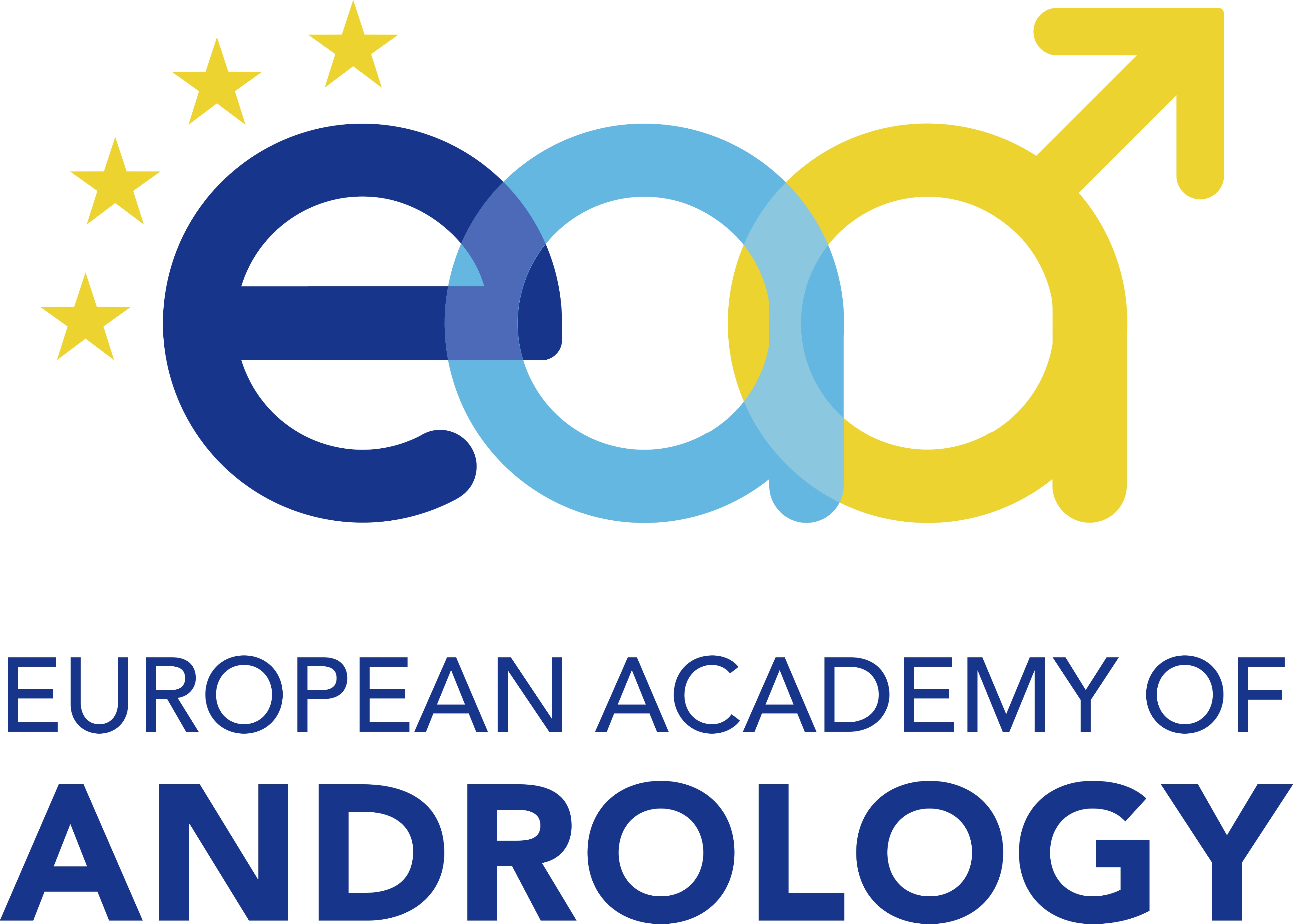 EAA scholarship grant (€3'000.00) for a visit/project at an EAA Training CentreThis application must be completed electronically and submitted with the required attachments (see section 6) to the EAA Office (office@andrologyacademy.net) Decision will be taken within max. five (5) weeks from the closure of the call (20 June / 20 Oct).(Up to a maximum of € 3'000)  Payments to a personal bank account will be made after the scholarship has been completed upon the presentation of the documentation of the costs (receipts) and a report on the training visit or the project carried out.  If the applicant is in need of travel support, up to 500€ can be provided upon request upfront, and the rest settled at the end. The awardee is personally fully responsible for all tax matters in his/her own country. I confirm that I meet the conditions of the eligibility criteria as set out above and that, if awarded, the grant will be used for the purpose of a stage at an EAA centre, and if full support is obtained elsewhere, it will be refunded to the EAA. EAA Scholarship Grant Application form 1. Applicant detailsNameDate of birthDepartmentPostal addressCountry of residenceE-mail2. MembershipEAA member with annual fees paid, since year3. Visit detailsEAA Training Centre nameand locationName of the hostVisit datesFromTo4. Estimate of expenses (in € euros)Travel (outbound)Travel (inbound)AccommodationRegistration fee (if applicable)Other (please, specify)Total5. Payment informationAccount nameBank account numberIBAN numberBank identifier code / SWIFTBank sort code (if UK bank)6. Check list (please, tick ALL lines)YESNOI am a member of EAA and have paid the membership fee regularly, including the current yearI am <40 years oldI understand this grant is available for the support of a minimum of four (4) weeks stageMy attendance is not fully funded by industryI have attached to the present form the CV and publication recordI have attached to the present form the summary of my project / trainingI have attached an invitation letter signed by the hosting EAA centre Director (free format).Signature Date